LASKMINE15. juunil, kolmapäeval Kaiu lasketiirus,laskerada avatud 10 – 20.00.Sportpüss – lamades toelt 10 lasku, märklehed elektroonilised, kõik tulemused otse ekraanil.Võistlejate arv on piiramata, valla võistkonna arvesse läheb 8 paremat tulemust meeste arvestuses ja 4 paremat tulemust naiste arvestuses. Individuaalses punktiarvestuses I koht  - 31 punkti, II - 29, III – 28, IV - 27. jne.  Võistkondade võrdsete punktide korral on määravaks esi – või paremate kohtade arv. Arvesse mitteminevad võistlejad hoiavad kohad ja punktid kinni. Sportlikuma valla arvestuses 1 lisapunkt rohkeima osavõtu korral.Peakohtunik Endel Kaasiku 5340 3107, endel.kaasiku@kaitseliit.eepeasekretär Liivi Ermkohtunik Aivo Sildvee kohtunik Ants Lindre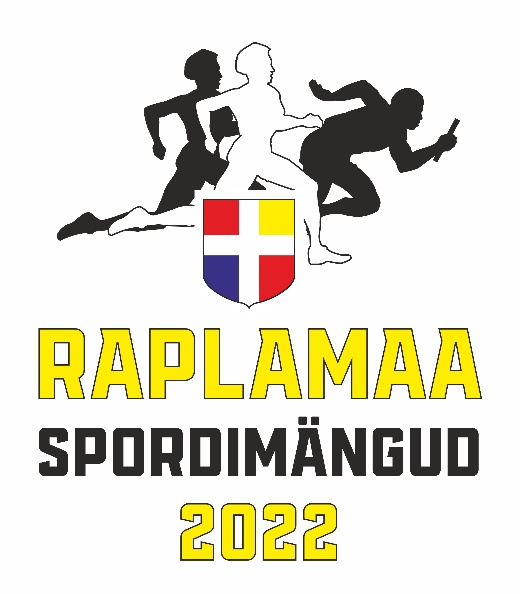 